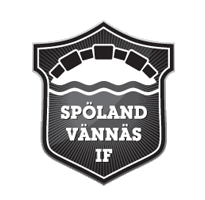 SEKTIONSMÖTE 29/4 2021Närvarande: Annelie Knutsson, Berith Dahlgren, Veronica Bohman Lampa och Emelie HöglanderInformation om bygget i VännäsbyEmelie informerar om vad som ska byggas i Vännäsby i samband med att bikeparken byggs på området. SpölandscupenEmelie och Berith har haft avstämning med Maria O och Maria S gällande Spölandscupen och beslutat att flytta fram möte med lagrepresentanterna tills alla lag hunnit haft föräldramöten. Nästa möte blir den 24 maj. DomareEmelie har pratat med Stina om hur man bokar domarutbildning. Utbildningen kostar 1500/tillfälle och sker digitalt. Emelie bokar den med Stina och meddelar -07:rna vilket datum det blir. Förslagsvis Vecka 19.Uppstart för -14 och -15Det mesta är klart inför uppstarten. Alla mappar finns på IP, anmälningslistorna finns på plats och Annelie har pratat med Tom Englén om övningar. Anton har också förberett övningar till barnen och tanken är att Tom och Anton ska prata ihop sig för att skapa ett samlat dokument som finns även för kommande år. Det som saknas är att göra iordning materialet inför söndag, Berith och Veronica löser detta under helgen. Annelie har gjort ett dokument med information till alla nya ledare som dom får vid sista tillfället. Vid sista uppstartstillfället ska vi alla från sektionen vara på plats och berätta om vad vi gör samt dela ut glass till barnen. Vi ska vara på plats 10-12 den 16/5. Kaffe och glass behöver köpas in. FotbollsskolanVi diskuterar olika lösningar för hur vi ska kunna genomföra fotbollsskolan i år då vi saknar ledare. Emelie tar på sig att skriva ett förslag till sponsringsutskick som hon sen skickar till Veronica så att hon kan göra utskicket till företagen. veronicabohman@outlook.com Om vi inte får ihop nått företag så anordnar vi istället ett fotbollsfritids under samma vecka.MobilenVi skulle behöva en lathund gällande hur man gör när man filmar lagen och lägger in sina lag på sidan. Skyltar2 stycken med info - håll avstånd.. 2 ingång och 2 utgång. plåtar med hål i. storlek? så att det syns. Vita med svart text.Emelie beställer med Sofia på kommunen. Kolla också om vi kan beställa en ny kioskskylt. ca 20,30 x 50,60Möte för uppstart av DamlagEtt möte planeras inom kort. Veronica planerar att delta på en träning med damjun innan träffen.Skjuts i CoronatiderFöräldrar har hört av sig med frågan hur man ska göra i Coronatider då man inte ska skjutsa varandras barn samtidigt som det finns barn som inte har föräldrar som kan skjutsa. Frågan tas vidare till huvudstyrelsemötet som kommer till helgen.BingoVi har fått våra tillfällen och dessa ska nu delas ut.7 maj, F1021 maj, P1020 juni(storbingo), F0812 sep(storbingo), P0824 sep, P098 okt, F09SpelarutbildningsplanenVi diskuterar vilka lag ska vi välja i år. Annelie kollar vidare på detta och pratas ihop sig med Tobba. High five-arbetetAnnelie informerar gällande vad som är aktuellt. VepornaVI behöver se över vilka som ska sitta på IP. MålvaksträningVi funderar på om det skulle gå att ordna en “målvaktens dag” för alla lag som börjar ha fasta målvakter i sina lag. Berith pratar med Simon som får ta kontakt med Veronica för att planera detta vidare. Veronica återkommer gällande detta till nästa träff.Nästa möte Vi bokar den 10 maj kl 18.30-20.30.